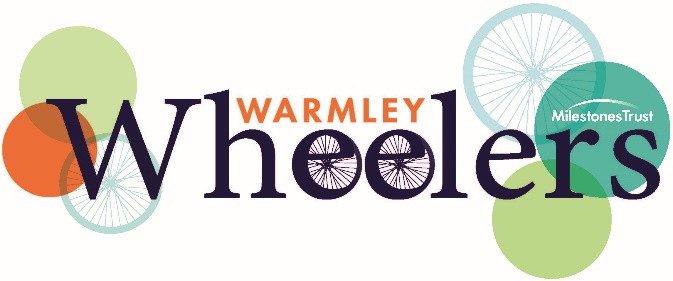 Warmley Wheelers:  CONDITIONS OF USEYou are required to complete a bike hire form.You are required to wear a cycle helmet. Exceptions can be made for religious, behavioural, medical and sensory reasons.You are required to wear a high-vis tabard – unless bike used prevents it from being seen.You must follow staff instructions.Carers must comply with the person they are supporting’s risk assessment – best interest documentation.Carers are responsible for the welfare of the person they are supporting throughout the visit.You can only use the Bristol and Bath Railway Path or designated Warmly Forest Trails. The bikes are not to be used on the Public Highway.You must have a working mobile phone with you.Any accident must be reported on your return. The bike’s user or their care provider is liable for the cost of repair.If you leave items in the container, this is done at your own risk.Cycling has inherent risk: you ride at your own riskNote: The Bristol and Bath railway Path is a designated shared path. Please pass other users with due consideration. Pedestrians have priority.